Spoštovana učenka/učenec!Zadnji dve uri smo se pri geografiji učili o geografski legi. Prosim, če ponovno prebereš poglavje v učbeniku na strani 50 in 51 in se ga naučiš. Predvidevam, da imaš učbenik doma. Če si ga pustil/a v šoli, greš na Rokus – geografija 6 – e-učbenik (prikaz gradiv) in poiščeš snov na strani 50, 51. V nadaljevanju pa reši učni list. Nalogo mi lahko pošlješ v pregled (anica.crne-ivkovic@guest.arnes.si).Lepo Te pozdravljam in Ti želim veliko uspeha pri reševanju. 									Anica Črne IvkovičDoloči geografsko lego točkam od A do J.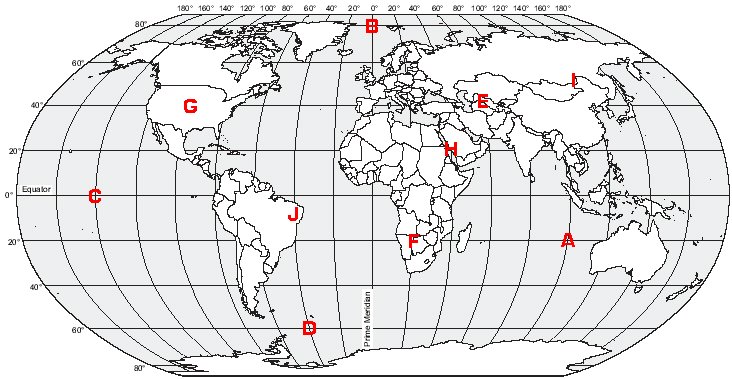 Točka A: ____stopinj (o) ____geografske širine in_____stopinj (o) ____geografske dolžineTočka B: ____stopinj (o) ____geografske širine in_____stopinj (o) ____geografske dolžineTočka C: ____stopinj (o) ____geografske širine in_____stopinj (o) ____geografske dolžineTočka D: ____stopinj (o) ____geografske širine in_____stopinj (o) ____geografske dolžineTočka E: ____stopinj (o) ____geografske širine in_____stopinj (o) ____geografske dolžineTočka F: ____stopinj (o) ____geografske širine in_____stopinj (o) ____geografske dolžineTočka G: ____stopinj (o) ____geografske širine in_____stopinj (o) ____geografske dolžineTočka H: ____stopinj (o) ____geografske širine in_____stopinj (o) ____geografske dolžineTočka I: ____stopinj (o) ____geografske širine in_____stopinj (o) ____geografske dolžineTočka J: ____stopinj (o) ____geografske širine in_____stopinj (o) ____geografske dolžine